Инструкция по работе с личным кабинетом студентаКАК попасть в личный кабинет студента СПГХПА им. А.Л. ШтиглицаВойти на сайт официальный сайт Санкт-Петербургской государственной художественно-промышленной академии им. А.Л. Штиглица https://www.ghpa.ru/В верхней части найди область «Личный кабинет» и войти. 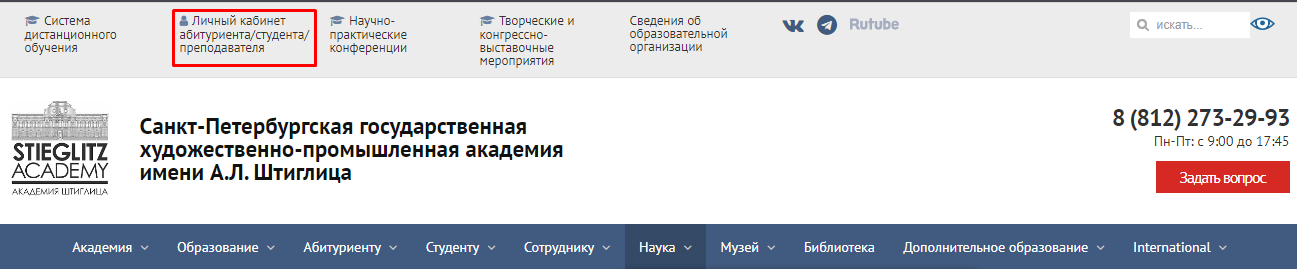 Авторизация в личном кабинете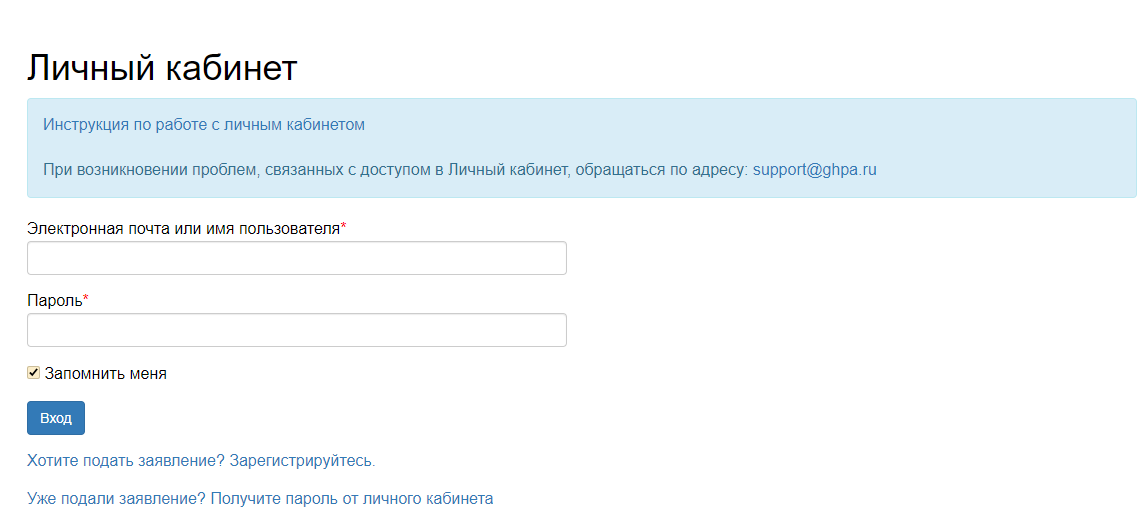 Внимание!Логин – полное Фамилия Имя Отчество Пароль – номер студенческого билета/ зачетной книжки (шестизначное число)Пример:Логин: Иванов Иван Иванович Пароль: 219046Если возникли проблемы со входом, пишите на почту  support@ghpa.ru Все проблемы решаемы. Обязательно Вам поможем. Попав в личный кабинет, Вы заходите, как Студент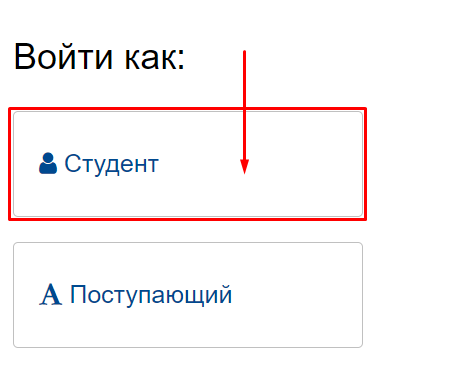 Вы попадаете в свой личный кабинетЭлектронная зачетная книжка находится в разделе «Успеваемость»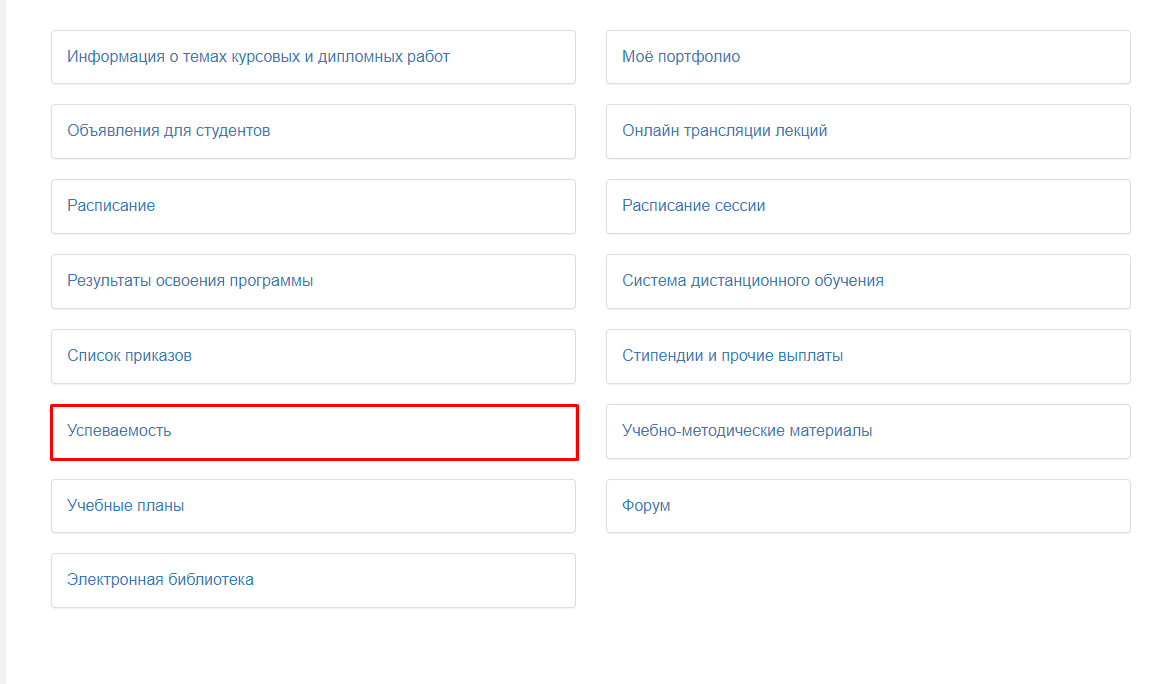 Сейчас идет наполнение личного кабинета различной информацией. Будет совершенствоваться структура личного кабинета.Что нужно сделать студенты в личном кабинете.Студент должен заполнить раздел «Мое портфолио»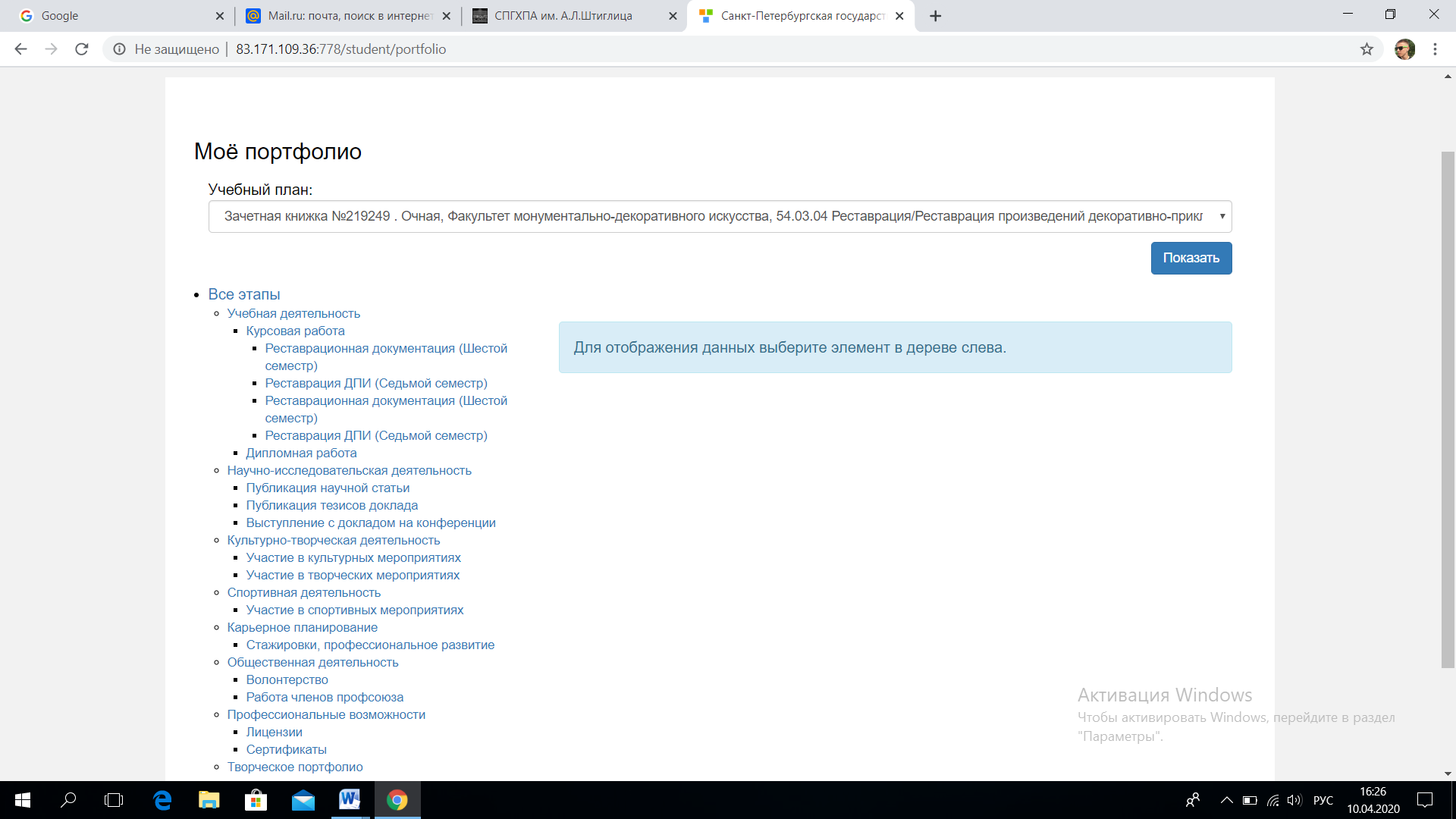 В разделе «Учебная деятельность» студенту необходимо прикреплять выполненные курсовые работы, выполненные в текучем семестре.В другие разделы вносятся достижения студента в различных областях. Необходимо прикрепить Ваши грамоты, дипломы и др. достижения. В разделе «Творческое портфолио» размещаются лучшие творческие работы. Для прикрепления работ необходимо нажать соответствующую строку, в правой стороны появиться закладка «Добавить», нажав на нее 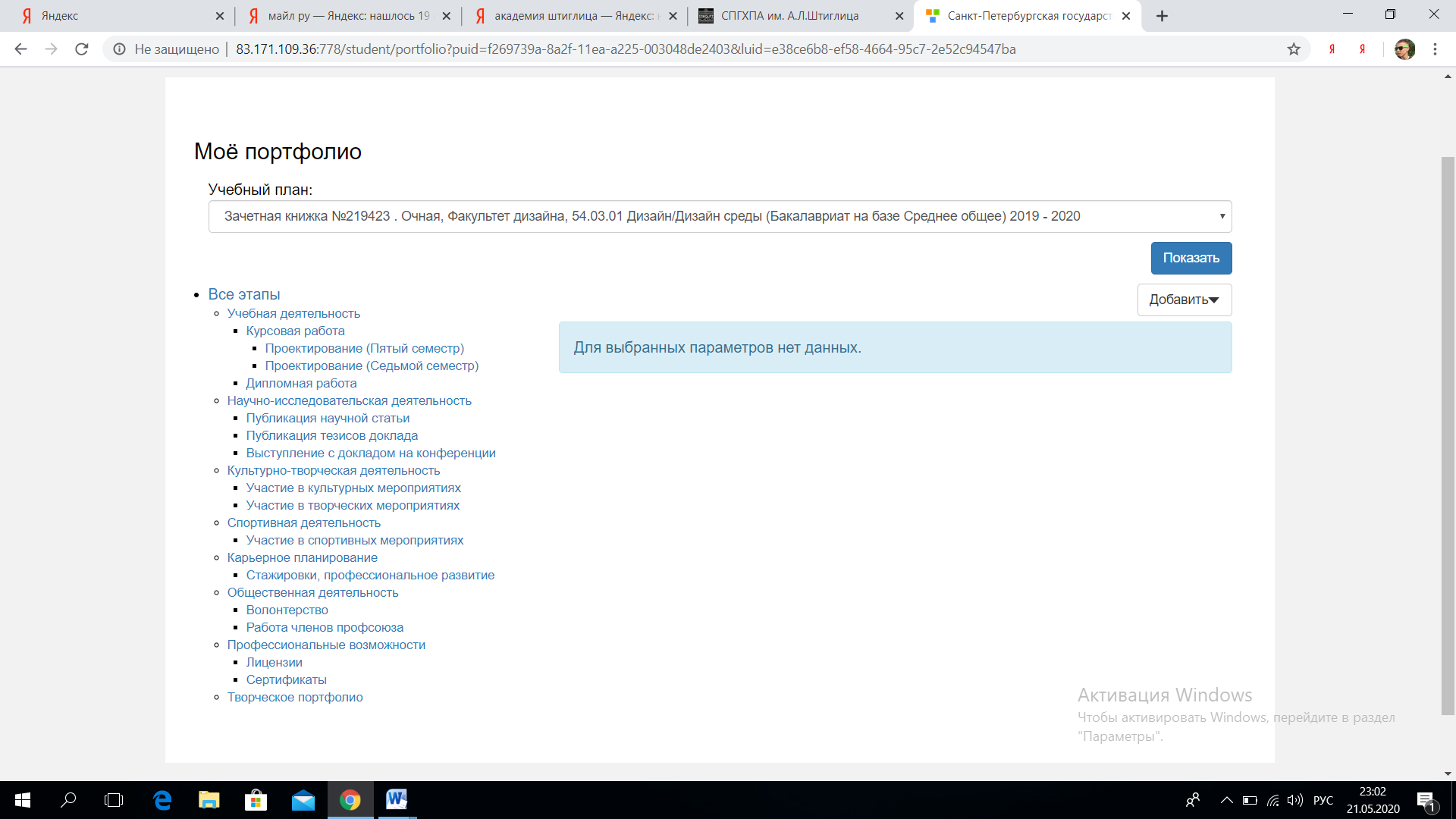 И нажав на нее появиться строка «Публикации»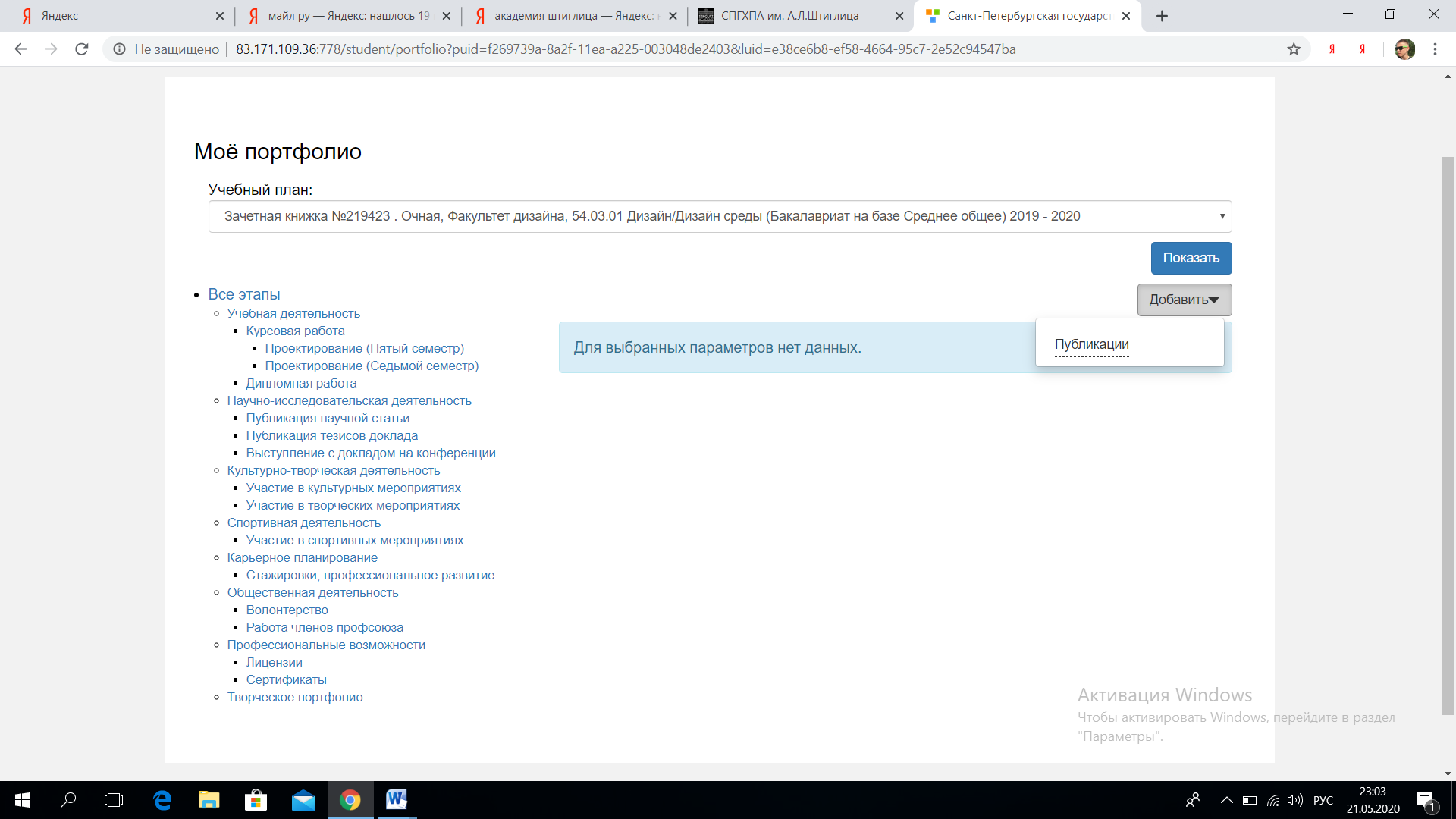 Нажав на  строку «Публикации» появится форма для ввода. Обязательным для заполнения является строка «Наименование», в которую Вы вносите навзание курсовой(творческой ) работы 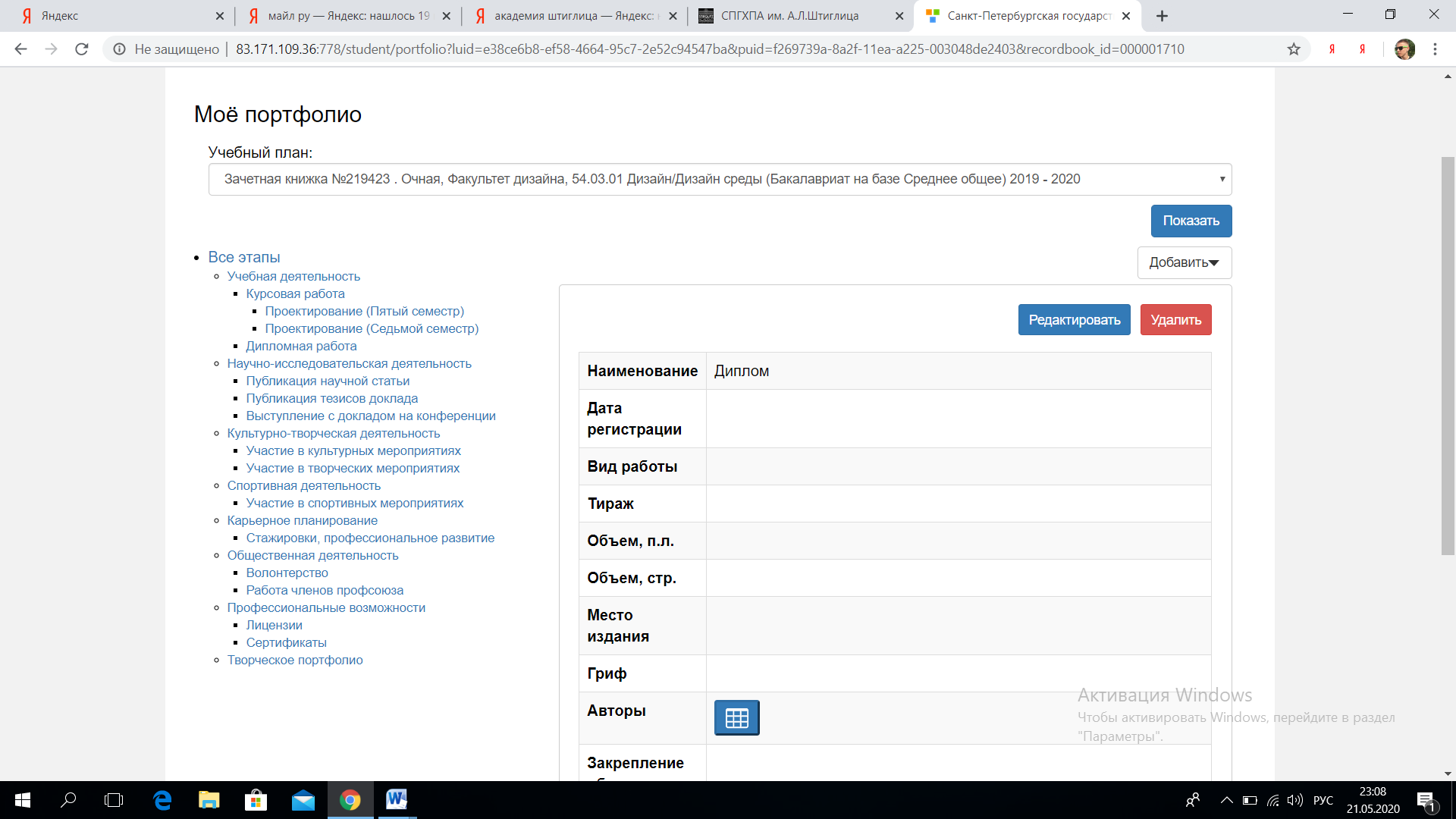 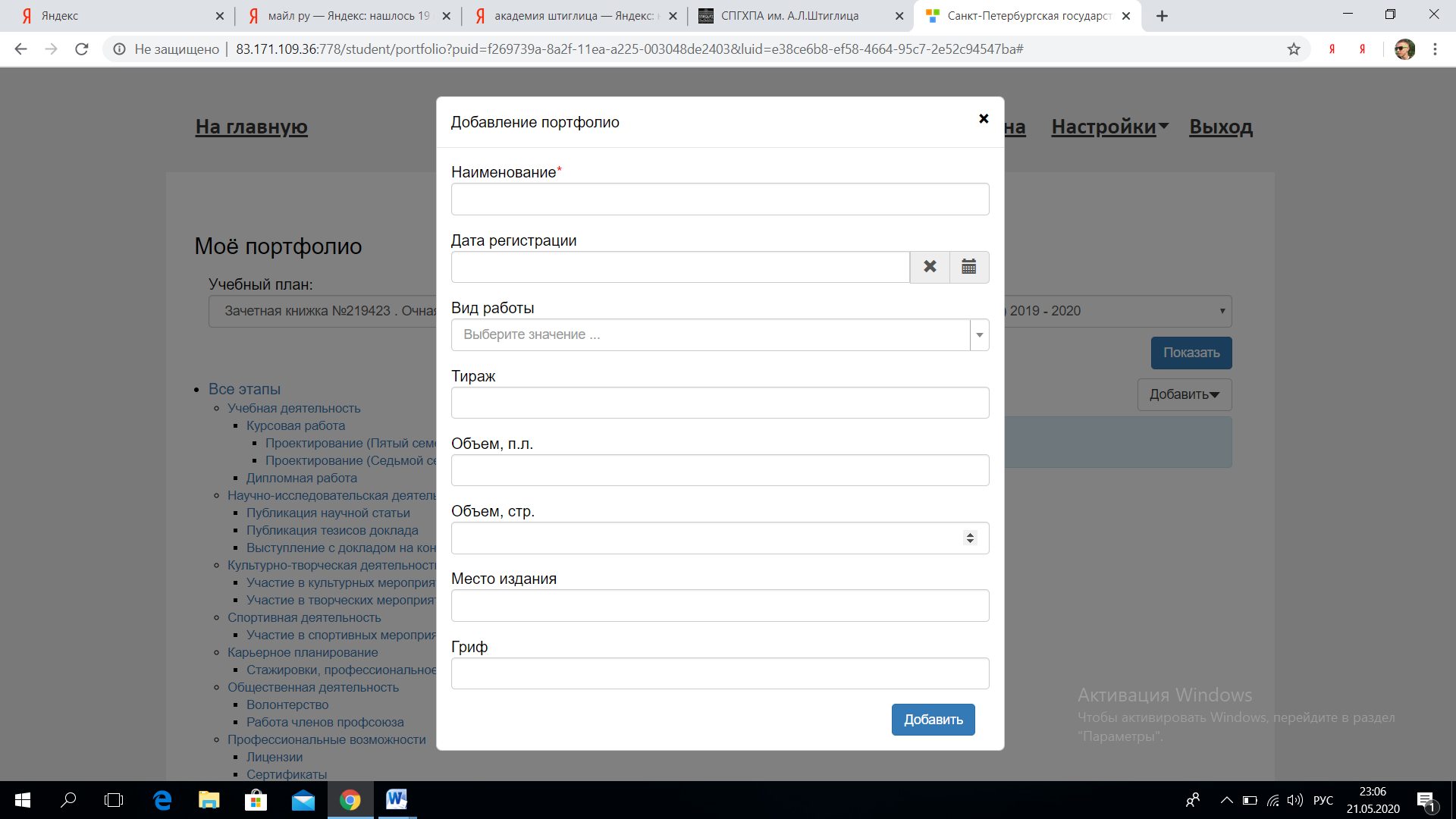 В открывшемся окне внизу добавляете свой файл 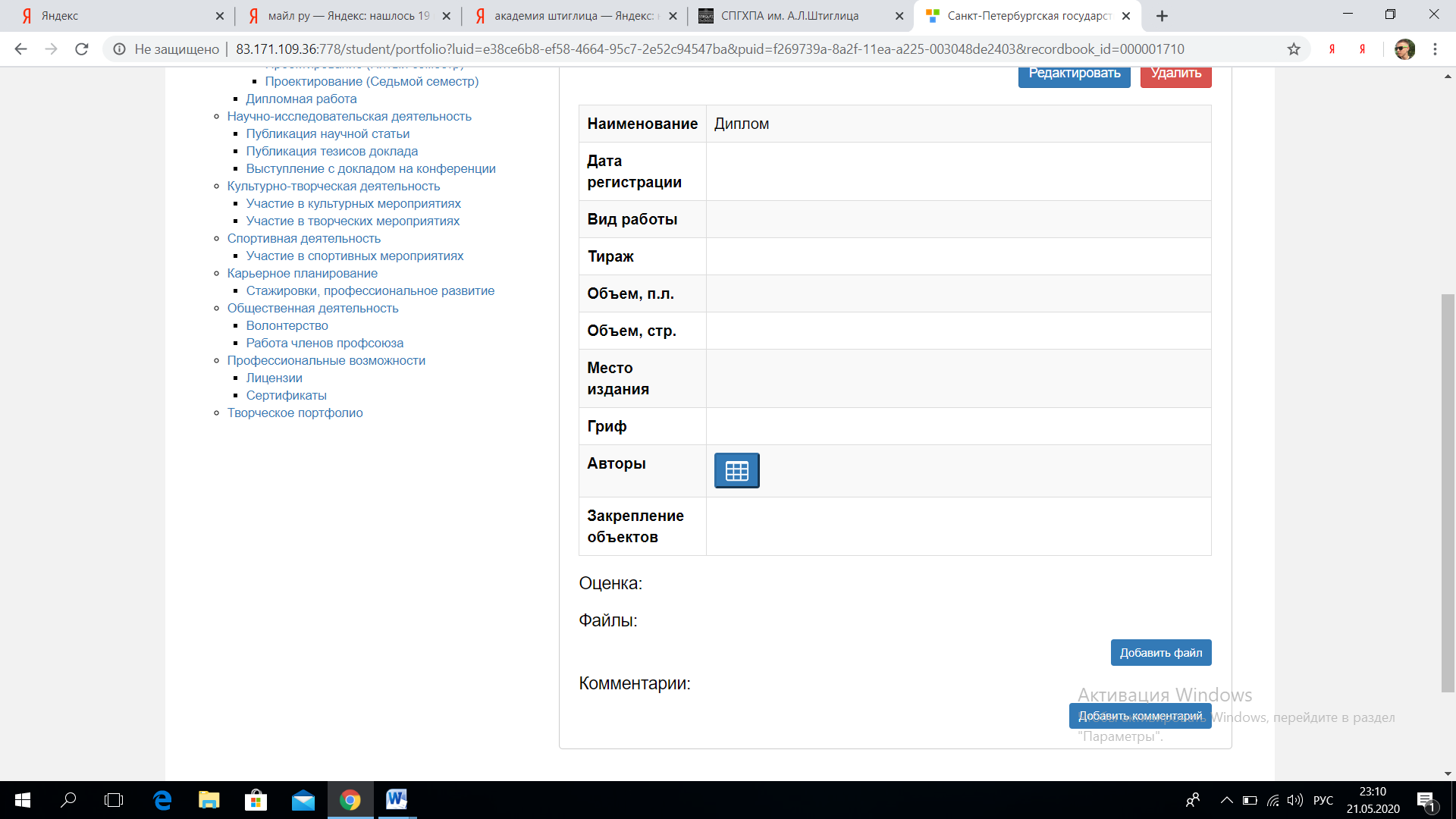 Успехов в формировании своего портфолио!